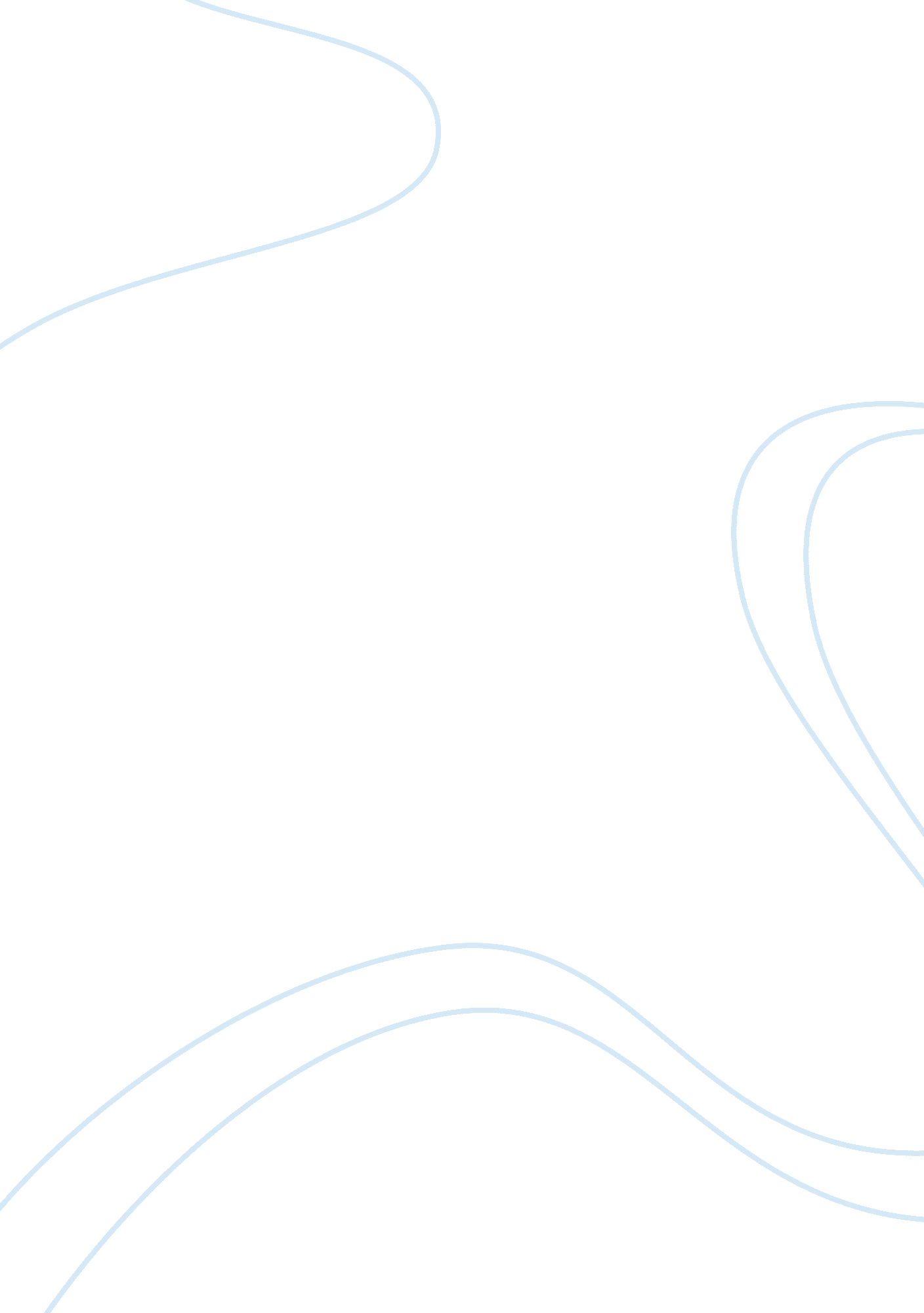 Write about ( mary jones )History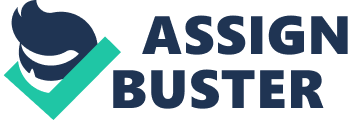 Mary Jones Mary Jones was born in a poor Welsh family in December 1784. Born to Calvinistic Methodist parents, Mary embraced Christianity at the ageof 8 years old. Her parents lived at the Cader Idris mountain’s foot in the North Wales. Mary Jones learned reading in Thomas Charles’s organized schools. Thomas Charles was passionate about teaching the poor children. Mary visited a farm regularly to read Bible, and had a deep desire of owning a copy of Bible. Welsh Bibles were too expensive for such poor children. After saving money for up to 6 years, Mary was able to buy a copy of Bible. One find morning in 1800, Mary started her 25 miles long journey to Bala crossing several mountains, valleys, and streams barefooted with the hope of buying Bible from Thomas Charles, only to find that all copies he possessed were either occupied or sold. However, Thomas Charles became overwhelmed to see Mary weep and decided to sell her the copy she had been promised before. Thomas Charles was greatly moved by Mary’s endeavor to get Bible and he thought what could be done for others like Mary who wanted to have Bible but could not possess it. Therefore, he came up with the idea of formulation of a new Society to provide Bibles in Wales as a result of which, the British and Foreign Bible Society was established in 1804. Mary Jones passed away in 1864. Her grave is in the “ Bryn-crug Calvinistic Methodist Chapel” (“ Mary Jones resources”) graveyard. 
Works Cited: 
“ Mary Jones resources.” Bible Society. N. d. Web. 6 Nov. 2014. 
. 